ｐ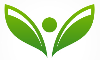 　 西宮市立こども未来センター※診察希望の方は、別紙「診察申込書」が必要です。1．本人・家族について本人住所   　連絡先家族構成※ご本人以外を　記入してください。④　保険　　　　　　　　　　　　　　　　　　　　　　　　　　　　　　　　２．相談のきっかけ⑤　きっかけ３．これまでの医療・相談等について⑥　医療・相談等生育歴について⑦　妊娠中～出産⑧　新生児期～乳幼児期※健診で保健師や心理士などから指摘があった場合は、当てはまるものに○をつけてください※相談機関・医療機関など紹介があった場合は、紹介先を記入してください　 紹介先例：親子教室（すくすく相談会・ぐんぐん広場）、○○病院（○○クリニック）、こども未来センターなど⑪　集団への参加５．医療と福祉サービスについて⑫　通院中の医療機関⑮　手帳面談年月日西暦　　　　　年　　　月　　　日記入者母・父・その他（　　　　）ふりがな名前　　　　　　　　　　　　( 男 ・ 女 )生年月日西暦　　　 年　 　月　　　日（　　　歳　　ヶ月）所属保育所・認定こども園・幼稚園（　　歳児クラス・年少・年中・年長）学校（　　年　　組／　特別支援学級） 担任：保育所・認定こども園・幼稚園（　　歳児クラス・年少・年中・年長）学校（　　年　　組／　特別支援学級） 担任：保育所・認定こども園・幼稚園（　　歳児クラス・年少・年中・年長）学校（　　年　　組／　特別支援学級） 担任：住所〒　　　-連絡先自宅電話　　　　　　　　　　　　　　　/ 携帯電話　　　　　　　　　　　　　　　名　　　　前続柄年齢職業、在校・在園名等健康保険□ 被用者保険（会社の健康保険、公務員共済組合）　□ 国民健康保険　　　　□ その他（生活保護、未加入など）医療助成□ 乳幼児等・こども医療費助成制度　□ 母子家庭等医療費助成制度□ 小児慢性特定疾患　 □ 自立支援医療　□ その他（　　　　　　　　　　）当センターのことはどのようにして知りましたか？紹介されて　　　　　　　　　　　　　　　　自分で調べて誰に？　　　　　　　　　　　　　　  インターネット　パンフレット　　　　　　　　　　　　　　　　　  その他お子様について困っていること　　　　・気になること例：かんしゃくがある、言葉が出ない、かかわり方がわからない（学校園所等への）行き渋りがある※医療機関や相談機関（保健福祉センター・こども家庭センター・スクールカウンセラー等）などの受診歴、相談歴について記入してください。※医療機関や相談機関（保健福祉センター・こども家庭センター・スクールカウンセラー等）などの受診歴、相談歴について記入してください。※医療機関や相談機関（保健福祉センター・こども家庭センター・スクールカウンセラー等）などの受診歴、相談歴について記入してください。西暦〇〇年△月（　　歳　　ヶ月時）医療・相談機関等診療・相談内容等他の機関で検査を受けておられる場合、検査名にチェックを入れてください。その他の検査を受けられた場合は、検査名を記入してください。□ Wisc-Ⅲ　　□ Wisc-Ⅳ　　□ 新版K式発達検査　その他検査（　　  　　　　　　　　　  　　　　　）他の機関で検査を受けておられる場合、検査名にチェックを入れてください。その他の検査を受けられた場合は、検査名を記入してください。□ Wisc-Ⅲ　　□ Wisc-Ⅳ　　□ 新版K式発達検査　その他検査（　　  　　　　　　　　　  　　　　　）他の機関で検査を受けておられる場合、検査名にチェックを入れてください。その他の検査を受けられた場合は、検査名を記入してください。□ Wisc-Ⅲ　　□ Wisc-Ⅳ　　□ 新版K式発達検査　その他検査（　　  　　　　　　　　　  　　　　　）妊娠これまでの妊娠回数：　　回流産：無・有（　　　回）これまでの妊娠回数：　　回流産：無・有（　　　回）胎児の様子発育：　　普通　・　不良母体の状態つわり： 弱 ・ 普通 ・ 強貧血：無　・　有　胎児の様子胎動：　　普通　・　不良母体の状態切迫流産：無・安静・入院妊娠高血圧症候群：無・有その他： その他： 母体の状態切迫早産：無・安静・入院妊娠中の病気：無・有その他： その他： 妊娠期間妊娠　　　週　　　　日出産予定日西暦　　　　年　　　月　　　日分娩所要時間　　　　　　　　　時間　　　分出血量少　・　中　・　多分娩の様子□ 自然　　　　□ 吸引分娩　　　□ 鉗子分娩　　　□ 帝王切開　　　□ 多胎　　　□ 骨盤位その他（　　　　　　　　　　　　　　　　　　　　　　　　　　　　　　　　　　　　）□ 自然　　　　□ 吸引分娩　　　□ 鉗子分娩　　　□ 帝王切開　　　□ 多胎　　　□ 骨盤位その他（　　　　　　　　　　　　　　　　　　　　　　　　　　　　　　　　　　　　）□ 自然　　　　□ 吸引分娩　　　□ 鉗子分娩　　　□ 帝王切開　　　□ 多胎　　　□ 骨盤位その他（　　　　　　　　　　　　　　　　　　　　　　　　　　　　　　　　　　　　）入院期間生　　後　　　　　　日　　　出生した病院（　　　　　　　　　　　　　　　　　病院）生　　後　　　　　　日　　　出生した病院（　　　　　　　　　　　　　　　　　病院）生　　後　　　　　　日　　　出生した病院（　　　　　　　　　　　　　　　　　病院）出生時体重　　　　　　　　　　　ｇ　　　　身長　　　　　　　　　ｃｍ胸囲　　　　　　　　　　　ｃｍ　　頭囲　　　　　　　　　　ｃｍ新生児の様子□ 仮死　　　□ 臍帯（へその緒）巻絡　　     　 　□ 発熱　　□ けいれん　 □ 呼吸困難□ 黄疸（　無 ・ 弱 ・ 強 ／→　光線療法　　日）　　□ アプガースコア(１分後)　　／(5分後)□ 仮死　　　□ 臍帯（へその緒）巻絡　　     　 　□ 発熱　　□ けいれん　 □ 呼吸困難□ 黄疸（　無 ・ 弱 ・ 強 ／→　光線療法　　日）　　□ アプガースコア(１分後)　　／(5分後)□ 仮死　　　□ 臍帯（へその緒）巻絡　　     　 　□ 発熱　　□ けいれん　 □ 呼吸困難□ 黄疸（　無 ・ 弱 ・ 強 ／→　光線療法　　日）　　□ アプガースコア(１分後)　　／(5分後)保育器 無　・　有（　　　日間）先天性代謝異常検査　　　異常なし　・　あり酸素吸入 無　・　有（　　　日間）新生児聴覚スクリーニング検査　　　異常なし　・　あり呼吸器装置 無　・　有（　　  日間）その他その他栄養種類　　母乳　・　混合　・　人工　　　　哺乳力　　普通　・　弱栄養鼻腔栄養無・有（生後　　　日から　　日まで）体重順調に増加　・　増えにくかった栄養離乳食　開始（生後　　　　ヶ月）　　　　順調　　　・　　進みにくかった　開始（生後　　　　ヶ月）　　　　順調　　　・　　進みにくかった　開始（生後　　　　ヶ月）　　　　順調　　　・　　進みにくかった赤ちゃんのころの様子で気になること赤ちゃんのころの様子で気になること※ミルクの飲み方、よく泣いた、おとなしい、病気など※ミルクの飲み方、よく泣いた、おとなしい、病気など※ミルクの飲み方、よく泣いた、おとなしい、病気など首のすわり歳　　ヶ月　追視無　・　有あやすと笑う歳　　ヶ月　　寝返り歳　　ヶ月　お座り　　 歳　　ヶ月  人見知り強 ・ 弱 ・ なし喃語※マンマンなど意味のない繰り返しの音歳　　ヶ月ずりばい　　 　歳　　ヶ月四つばい（ハイハイ）歳　　ヶ月後追い　　歳　　ヶ月伝い歩き　　 歳　　ヶ月   動作模倣※バイバイ、イナイイナイバア、拍手等　歳　　ヶ月ひとり歩き歳　　ヶ月指差し　　 歳　　ヶ月　　　単語※「ワンワン」「ブーブー」など意味のある言葉歳　  ヶ月　　話した言葉　（　　　　　　　　　　　　　　　　　　　　　　　　　　）　※「ワンワン」「ブーブー」など意味のある言葉歳　  ヶ月　　話した言葉　（　　　　　　　　　　　　　　　　　　　　　　　　　　）　※「ワンワン」「ブーブー」など意味のある言葉歳　  ヶ月　　話した言葉　（　　　　　　　　　　　　　　　　　　　　　　　　　　）　※「ワンワン」「ブーブー」など意味のある言葉歳　  ヶ月　　話した言葉　（　　　　　　　　　　　　　　　　　　　　　　　　　　）　※「ワンワン」「ブーブー」など意味のある言葉歳　  ヶ月　　話した言葉　（　　　　　　　　　　　　　　　　　　　　　　　　　　）　二語文※「ワンワンいた」「ブーブーきた」など歳　　ヶ月　　話した言葉　（　　　　　　　　　　　　　　　　　　　　　　　　　　）※「ワンワンいた」「ブーブーきた」など歳　　ヶ月　　話した言葉　（　　　　　　　　　　　　　　　　　　　　　　　　　　）※「ワンワンいた」「ブーブーきた」など歳　　ヶ月　　話した言葉　（　　　　　　　　　　　　　　　　　　　　　　　　　　）※「ワンワンいた」「ブーブーきた」など歳　　ヶ月　　話した言葉　（　　　　　　　　　　　　　　　　　　　　　　　　　　）※「ワンワンいた」「ブーブーきた」など歳　　ヶ月　　話した言葉　（　　　　　　　　　　　　　　　　　　　　　　　　　　）気になること４か月児健康診査□ 受けていない　　□ 受けた　（場所：　　　　　　　　　　　　　　　　　　）□ 受けていない　　□ 受けた　（場所：　　　　　　　　　　　　　　　　　　）４か月児健康診査結果指摘あり（　運動 ・ 体重 ・ 言葉 ・ 行動 ・ その他　）　指摘なし　紹介：無 ・ 有  　　紹介先：　　　　　        　10か月児健康診査□ 受けていない　　□ 受けた　（場所：　　　　　　　　　　　　　　　　　　）□ 受けていない　　□ 受けた　（場所：　　　　　　　　　　　　　　　　　　）10か月児健康診査結果指摘あり（　運動 ・ 体重 ・ 言葉 ・ 行動 ・ その他　）　指摘なし　紹介：無 ・ 有  　　紹介先：　　　　　        　1歳6か月児健康診査□ 受けていない　　□ 受けた　（場所：　　　　　　　　　　　　　　　　　　）□ 受けていない　　□ 受けた　（場所：　　　　　　　　　　　　　　　　　　）1歳6か月児健康診査結果指摘あり（　運動 ・ 体重 ・ 言葉 ・ 行動 ・ その他　）　指摘なし　紹介：無 ・ 有  　　紹介先：　　　　　        　3歳児健康診査□ 受けていない　　□ 受けた　（場所：　　　　　　　　　　　　　　　　　　　）□ 受けていない　　□ 受けた　（場所：　　　　　　　　　　　　　　　　　　　）3歳児健康診査結果指摘あり（　運動 ・ 体重 ・ 言葉 ・ 行動 ・ その他　）　指摘なし　紹介：無 ・ 有  　　紹介先：　　　　　        　西暦　〇〇 年　 △月（　  歳　  ヶ月時）保育所・認定こども園・幼稚園・学校等の名称年　　　月（　　歳　 ヶ月時）～年　　　月（　　歳　 ヶ月時）～年　　　月（　　歳　 ヶ月時）～医療機関名診療科主治医頻度（月1回等）病名・治療・薬など種別利用期間（西暦〇〇年△月）事業所名□児童発達支援□放課後等デイ　　　年　　　月　～　　　　　年　　　月□児童発達支援□放課後等デイ　　　年　　　月　～　　　　　年　　　月サービス種別事業所名利用頻度◆わかる部分についてご記入いただき、相談予約日にこども未来センターにお持ちください。◆書き方などでわからない点やご質問等がありましたら、こども未来センター（0798-６５-１８８１）にお問い合わせください。身体障害者手帳　種　　級 ／ 種別：肢体・視覚・聴覚・内部（　 　　 ）療育手帳A ・ B1 ・ B2／判定：西暦　　　　年　　　月　　　日（次回判定 　　　年　　　月　　　日）